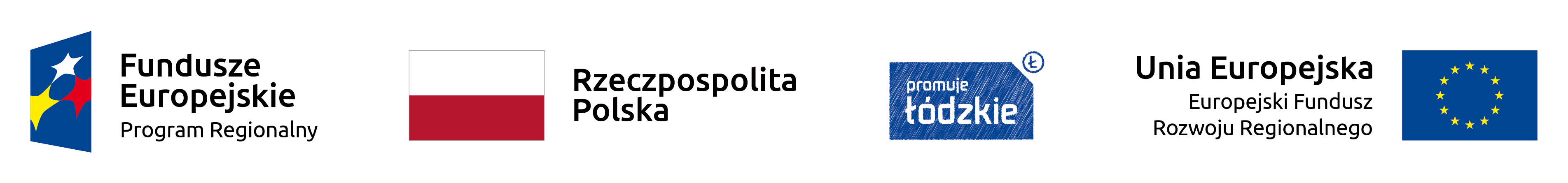 Informacja o umowach o dofinansowanie projektów zawartych w maju 2018 r. w ramach Konkursu zamkniętego dla naboru Nr RPLD.06.01.02-IZ.00-10-001/17 – Oś Priorytetowa VI Rewitalizacja i potencjał endogeniczny regionuDziałanie VI.1 Dziedzictwo kulturowe i infrastruktura kultury, Poddziałanie VI.1.2 Dziedzictwo kulturowe i infrastruktura kulturyInformacja o umowach o dofinansowanie projektów zawartych w maju 2018 r. w ramach Konkursu zamkniętego dla naboru Nr RPLD.06.01.02-IZ.00-10-001/17 – Oś Priorytetowa VI Rewitalizacja i potencjał endogeniczny regionuDziałanie VI.1 Dziedzictwo kulturowe i infrastruktura kultury, Poddziałanie VI.1.2 Dziedzictwo kulturowe i infrastruktura kulturyInformacja o umowach o dofinansowanie projektów zawartych w maju 2018 r. w ramach Konkursu zamkniętego dla naboru Nr RPLD.06.01.02-IZ.00-10-001/17 – Oś Priorytetowa VI Rewitalizacja i potencjał endogeniczny regionuDziałanie VI.1 Dziedzictwo kulturowe i infrastruktura kultury, Poddziałanie VI.1.2 Dziedzictwo kulturowe i infrastruktura kulturyInformacja o umowach o dofinansowanie projektów zawartych w maju 2018 r. w ramach Konkursu zamkniętego dla naboru Nr RPLD.06.01.02-IZ.00-10-001/17 – Oś Priorytetowa VI Rewitalizacja i potencjał endogeniczny regionuDziałanie VI.1 Dziedzictwo kulturowe i infrastruktura kultury, Poddziałanie VI.1.2 Dziedzictwo kulturowe i infrastruktura kulturyInformacja o umowach o dofinansowanie projektów zawartych w maju 2018 r. w ramach Konkursu zamkniętego dla naboru Nr RPLD.06.01.02-IZ.00-10-001/17 – Oś Priorytetowa VI Rewitalizacja i potencjał endogeniczny regionuDziałanie VI.1 Dziedzictwo kulturowe i infrastruktura kultury, Poddziałanie VI.1.2 Dziedzictwo kulturowe i infrastruktura kulturyInformacja o umowach o dofinansowanie projektów zawartych w maju 2018 r. w ramach Konkursu zamkniętego dla naboru Nr RPLD.06.01.02-IZ.00-10-001/17 – Oś Priorytetowa VI Rewitalizacja i potencjał endogeniczny regionuDziałanie VI.1 Dziedzictwo kulturowe i infrastruktura kultury, Poddziałanie VI.1.2 Dziedzictwo kulturowe i infrastruktura kulturyInformacja o umowach o dofinansowanie projektów zawartych w maju 2018 r. w ramach Konkursu zamkniętego dla naboru Nr RPLD.06.01.02-IZ.00-10-001/17 – Oś Priorytetowa VI Rewitalizacja i potencjał endogeniczny regionuDziałanie VI.1 Dziedzictwo kulturowe i infrastruktura kultury, Poddziałanie VI.1.2 Dziedzictwo kulturowe i infrastruktura kulturyLp.Nr umowyNazwa BeneficjentaTytuł projektuData zawarcia umowyCałkowita wartość projektuWartość dofinansowania z EFRR1UDA-RPLD.06.01.02-10-0013/17-00Parafia Rzymskokatolicka pw. Świętego Tomasza KantuaryjskiegoOchrona dziedzictwa kulturowego i rozwój zasobów kultury poprzez utworzenie cysterskiego centrum edukacji w Sulejowie - Etap I2018-05-153 409 547,20 PLN 2 356 191,15 PLN 2UDA-RPLD.06.01.02-10-0009/17-00Gmina AleksandrówPoprawa infrastruktury dla potrzeb aktywności artystycznej i kulturalnej w Gminie Aleksandrów poprzez przebudowę i rozbudowę budynku Gminnego Centrum Kultury w miejscowości Stara2018-05-18591 140,88 PLN  370 419,18 PLN 3UDA-RPLD.06.01.02-10-0004/17-00Uniwersytet ŁódzkiPrzebudowa budynków dawnej wozowni  i stróżówki w Zespole Willowym O. Zieglera przy ul. Skłodowskiej-Curie 11 na potrzeby Centrum Kultury Uniwersytetu Łódzkiego2018-05-231 862 120,93 PLN 1 271 692,36 PLN 4UDA-RPLD.06.01.02-10-0021/17-00Gmina Miasto ŁowiczPoprawa stanu dziedzictwa kulturowego oraz rozwój instytucji kultury w Łowiczu2018-05-224 297 977,51 PLN2 805 534,23 PLN 